Квест игра по финансовой   грамотности «Мой бутик»Ток-шоу «Модный приговор»Конкурсная программа         «Парад национальностей»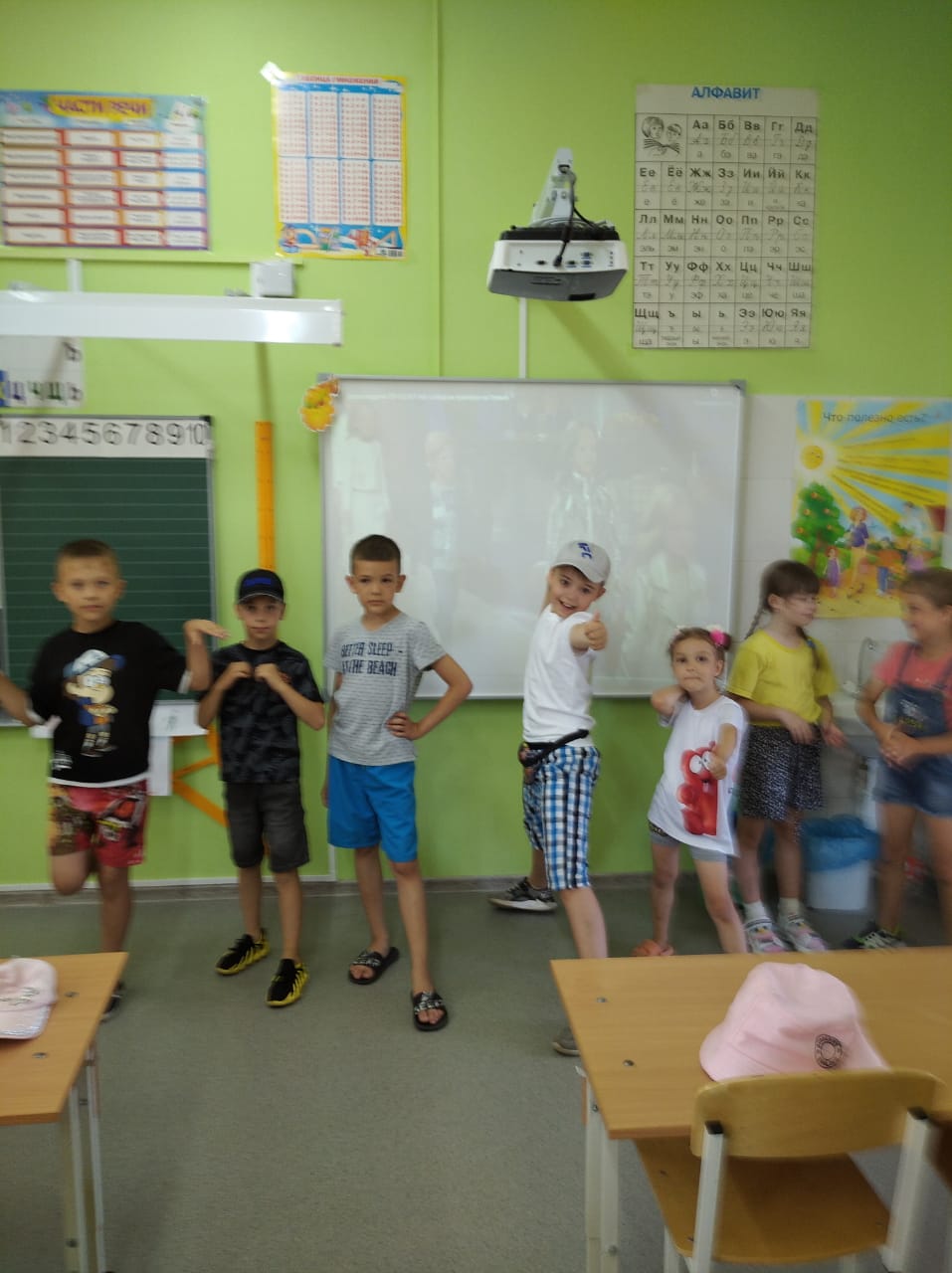 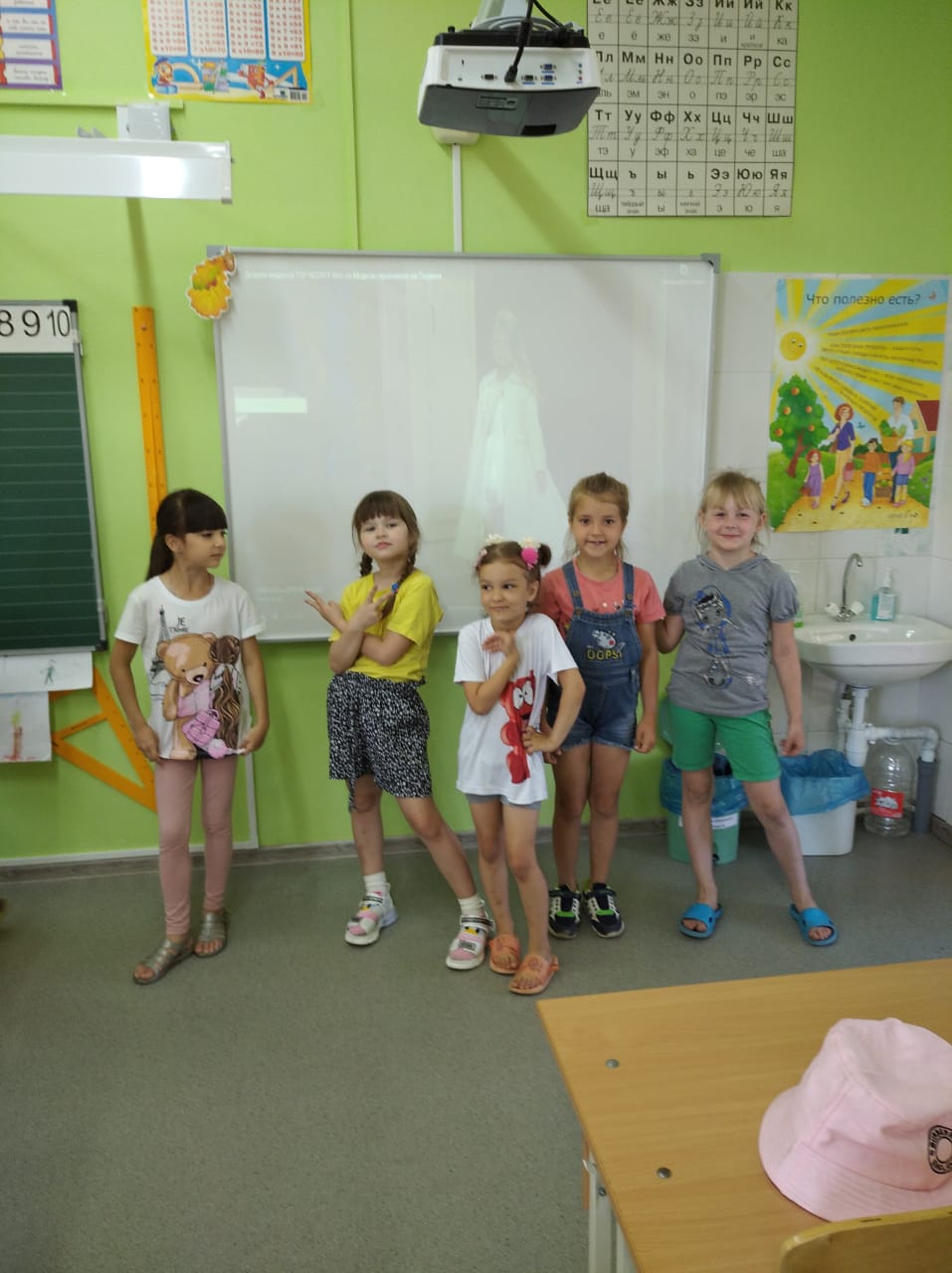 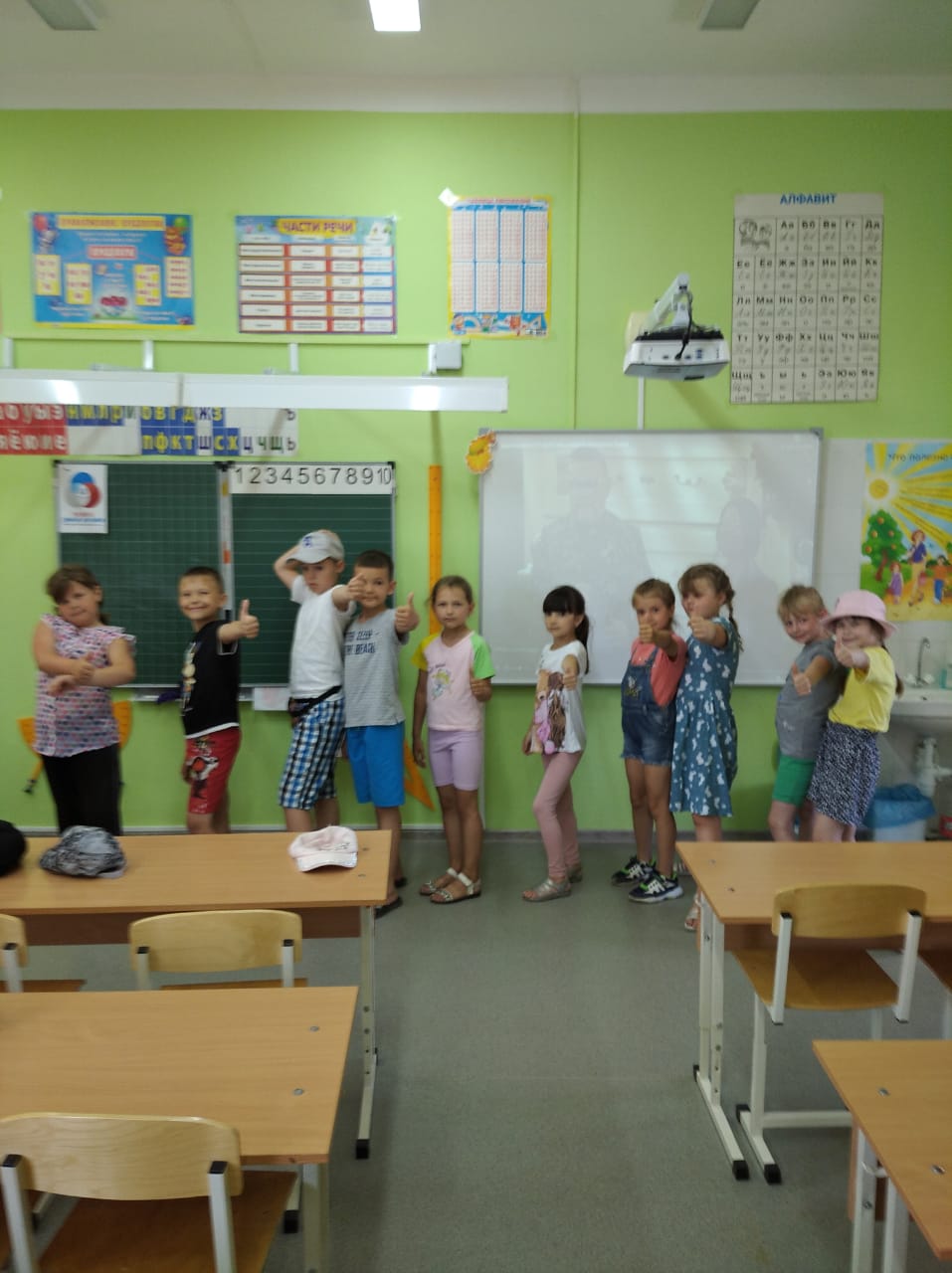 